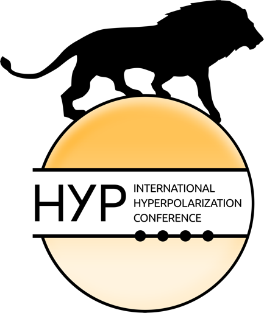 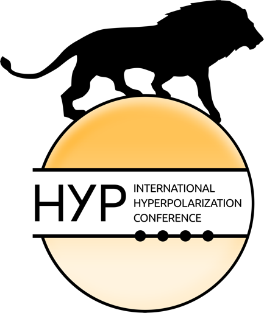 International Meeting on Hyperpolarization HYP2324 – 28 September 2023 in Leipzig, GermanyExhibition/SponsoringRegistration Form Company:      							Address:							Phone:	 							Fax:E-Mail:Contact person:Family name and first name of person(s) on-site:VAT no. of company:We want to book the following sponsoring package (please see our catalogue): □ Package I – Exhibit Special (EUR 3,000 plus VAT)□ Package II – Exhibit Large (EUR 2,500 plus VAT)	□ Package III – Exhibit Regular (EUR 1,500 plus VAT)□ Package IV – Event Sponsoring (EUR 1,000 plus VAT)Please fill in this form and send it back toF&U confirmE-Mail: hyp23@fu-confirm.deDate: …………………………………………..    Signature: ……………………………………………...